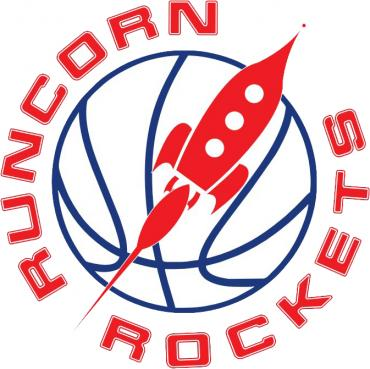 Team App InstructionsFor allTeam App download instructionsInstall the Runcorn Rockets Basketball Club App on your smartphone or tablet now. Follow these steps:Team App - communications toolThis is the key way players & parents will access up to date information including:News: key updates will be posted hereEvents: any events that the committee are aware of will be posted hereGame times: links to SportsTg for fixtures, game times and locationsLadders: links through to the ladder for each teamTeam Selection: lists the players selected for each teamChat: a place for team specific “chat” to occurSocial Media: links to facebook, twitter, website etcNewsletters: copies of junior unit newslettersDocuments: links to key documents such as policiesSponsors: information about the Club’s sponsorsIf you or your coach do not appear to have access please email runcornrockets@gmail.com Something not working? : go to the TeamApp FAQs section – link below https://www.teamapp.com/faqsStep 1Download Team App from the Apple or Google Play app store. 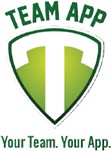 Step 2Sign up to Team App. You will be sent an email to confirm your registration.Step 3Log into the App and search for "Runcorn Rockets Basketball Club" (shown below).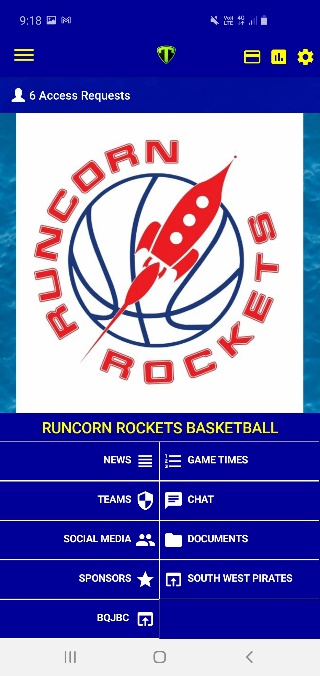 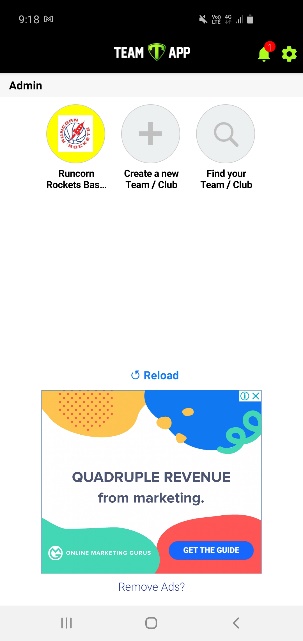 Click on Runcorn Rockets, your home screen should have a Runcorn Rockets icon and blue background (see picture on the right)Step 4Looking for your teams/groups and access: Go to settings in our home screen 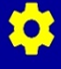 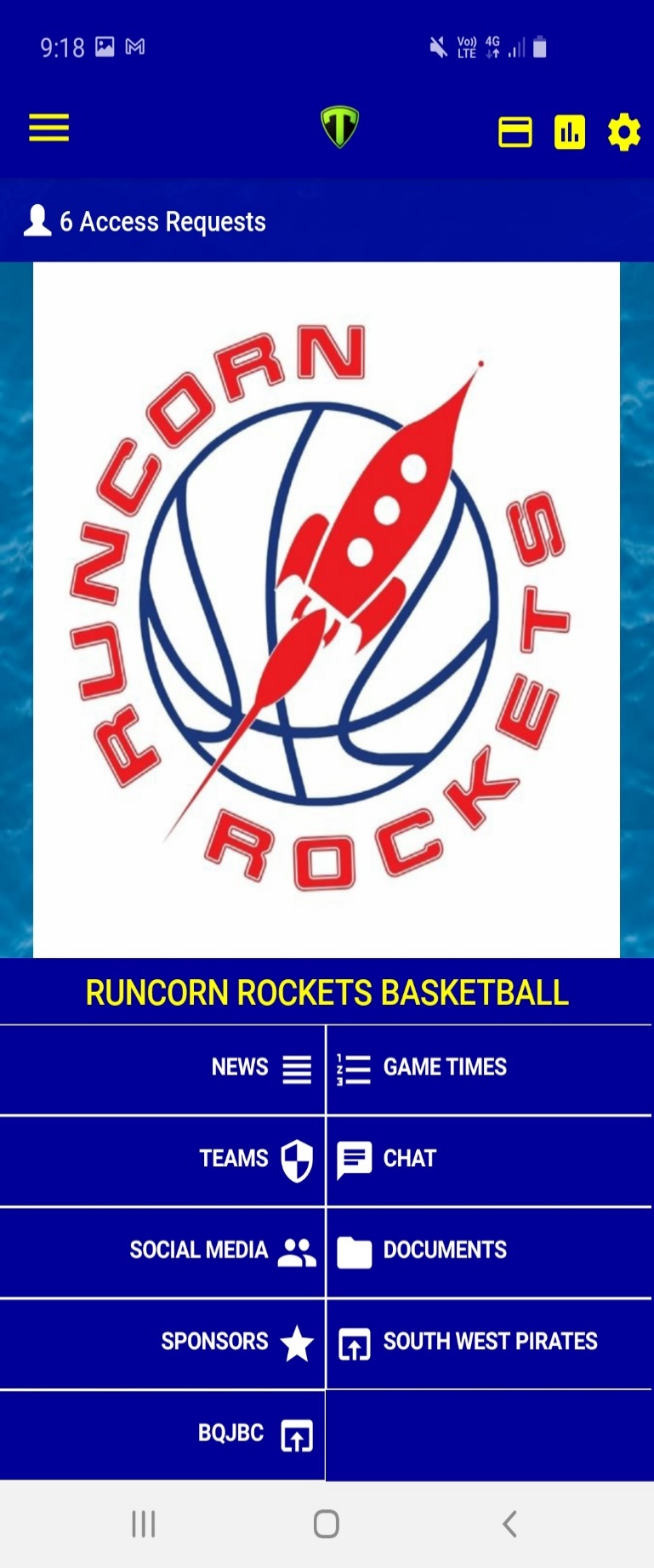 Go to "Membership", under the "Membership" area you will see "Access Groups". 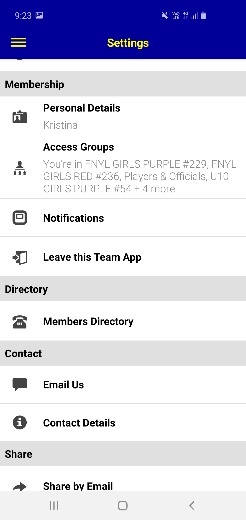 Click on "Access Groups" then it should have a list of teams within Runcorn Rockets. Please select your team and fill out the relevant details (send, a message will be sent to admin).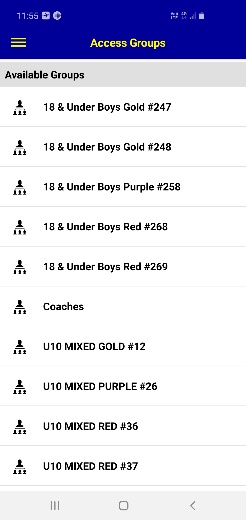 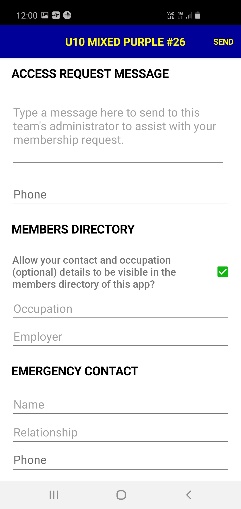 IMPORTANT NOTE: Please ensure that if you are requesting access for a child or another person, put that note within the "Access Request Message". Step 4Ensure you have access to your team, by going back to your home screen click on Teams – find your team, click into the team and you should be able to see the details.